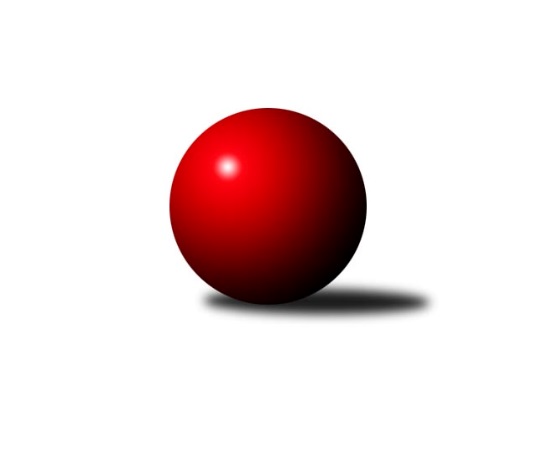 Č.10Ročník 2012/2013	6.12.2012Nejlepšího výkonu v tomto kole: 1636 dosáhlo družstvo: TJ Sokol Sedlnice ˝B˝Okresní přebor Nový Jičín 2012/2013Výsledky 10. kolaSouhrnný přehled výsledků:TJ Spartak Bílovec˝B˝	- TJ Frenštát p.R. ˝B˝	8:2	1577:1419		6.12.TJ Sokol Sedlnice˝C˝	- TJ Sokol Sedlnice ˝B˝	2:8	1616:1636		6.12.TJ Odry ˝B˝	- KK Lipník nad Bečvou ˝B˝	6:4	1616:1590		6.12.Tabulka družstev:	1.	TJ Sokol Sedlnice˝C˝	10	7	0	3	64 : 36 	 	 1588	14	2.	TJ Sokol Sedlnice ˝B˝	10	7	0	3	63 : 37 	 	 1582	14	3.	TJ Odry ˝B˝	10	7	0	3	57 : 43 	 	 1584	14	4.	KK Lipník nad Bečvou ˝B˝	10	6	0	4	58 : 42 	 	 1572	12	5.	TJ Spartak Bílovec˝B˝	10	2	0	8	36 : 64 	 	 1538	4	6.	TJ Frenštát p.R. ˝B˝	10	1	0	9	22 : 78 	 	 1413	2Podrobné výsledky kola:	 TJ Spartak Bílovec˝B˝	1577	8:2	1419	TJ Frenštát p.R. ˝B˝	Tomáš Binar	 	 196 	 194 		390 	 2:0 	 342 	 	164 	 178		Tomáš Hromada	Miloš Šrot	 	 193 	 199 		392 	 2:0 	 332 	 	160 	 172		Zdeněk Zouna	Filip Sýkora	 	 184 	 192 		376 	 0:2 	 398 	 	214 	 184		Jaromír Matějek	David Binar	 	 219 	 200 		419 	 2:0 	 347 	 	150 	 197		Pavel Hedvíčekrozhodčí: Nejlepší výkon utkání: 419 - David Binar	 TJ Sokol Sedlnice˝C˝	1616	2:8	1636	TJ Sokol Sedlnice ˝B˝	David Juřica	 	 224 	 211 		435 	 0:2 	 438 	 	210 	 228		Radek Mikulský	Veronika Poláčková	 	 190 	 172 		362 	 0:2 	 408 	 	197 	 211		Renáta Janyšková	Jiří Chvostek	 	 195 	 229 		424 	 2:0 	 368 	 	180 	 188		Jan Schwarzer	David Mrkvica	 	 222 	 173 		395 	 0:2 	 422 	 	216 	 206		Rostislav Kletenskýrozhodčí: Nejlepší výkon utkání: 438 - Radek Mikulský	 TJ Odry ˝B˝	1616	6:4	1590	KK Lipník nad Bečvou ˝B˝	Jiří Brož	 	 225 	 182 		407 	 2:0 	 370 	 	191 	 179		Jan Špalek	Daniel Ševčík st.	 	 193 	 190 		383 	 2:0 	 372 	 	202 	 170		Martin Sekanina	Daniel Malina	 	 214 	 190 		404 	 0:2 	 407 	 	193 	 214		Vlastimila Kolářová	Jaroslav Míka	 	 219 	 203 		422 	 0:2 	 441 	 	227 	 214		Jaroslav Kopparozhodčí: Nejlepší výkon utkání: 441 - Jaroslav KoppaPořadí jednotlivců:	jméno hráče	družstvo	celkem	plné	dorážka	chyby	poměr kuž.	Maximum	1.	Jaroslav Koppa 	KK Lipník nad Bečvou ˝B˝	412.50	287.9	124.6	8.1	5/5	(441)	2.	Stanislav Brejcha 	TJ Sokol Sedlnice˝C˝	409.80	286.1	123.7	6.8	5/5	(441)	3.	Jiří Brož 	TJ Odry ˝B˝	408.16	284.3	123.9	5.1	5/5	(440)	4.	Daniel Malina 	TJ Odry ˝B˝	405.92	285.1	120.8	7.0	5/5	(460)	5.	Vlastimila Kolářová 	KK Lipník nad Bečvou ˝B˝	404.95	279.9	125.1	6.5	5/5	(442)	6.	Tomáš Binar 	TJ Spartak Bílovec˝B˝	403.15	271.9	131.3	6.3	5/5	(435)	7.	Rostislav Kletenský 	TJ Sokol Sedlnice ˝B˝	402.03	275.4	126.7	7.1	5/5	(461)	8.	David Binar 	TJ Spartak Bílovec˝B˝	401.68	283.9	117.8	9.0	5/5	(429)	9.	Renáta Janyšková 	TJ Sokol Sedlnice ˝B˝	400.63	283.1	117.5	5.8	4/5	(448)	10.	David Juřica 	TJ Sokol Sedlnice˝C˝	397.63	274.8	122.8	8.0	5/5	(435)	11.	David Mrkvica 	TJ Sokol Sedlnice˝C˝	395.27	274.7	120.5	8.5	5/5	(450)	12.	Michaela Tobolová 	TJ Sokol Sedlnice ˝B˝	392.56	273.4	119.2	6.6	5/5	(403)	13.	Jan Špalek 	KK Lipník nad Bečvou ˝B˝	391.65	275.4	116.3	7.0	5/5	(429)	14.	Daniel Ševčík  st.	TJ Odry ˝B˝	385.28	278.5	106.8	10.0	5/5	(431)	15.	Jan Schwarzer 	TJ Sokol Sedlnice ˝B˝	383.73	272.5	111.2	11.5	5/5	(409)	16.	Veronika Poláčková 	TJ Sokol Sedlnice˝C˝	383.20	276.4	106.8	8.6	5/5	(454)	17.	Pavel Tobiáš 	TJ Frenštát p.R. ˝B˝	377.63	260.3	117.4	11.1	4/5	(391)	18.	Daniel Donéé 	TJ Odry ˝B˝	375.35	269.4	106.0	9.3	5/5	(399)	19.	Martin Sekanina 	KK Lipník nad Bečvou ˝B˝	365.80	265.5	100.3	10.2	5/5	(378)	20.	Miloš Šrot 	TJ Spartak Bílovec˝B˝	361.70	257.3	104.5	10.7	5/5	(406)	21.	Jiří Petr 	TJ Frenštát p.R. ˝B˝	353.17	257.4	95.8	10.0	4/5	(382)	22.	Tomáš Hromada 	TJ Frenštát p.R. ˝B˝	350.92	253.0	97.9	12.9	4/5	(364)	23.	Zdeněk Zouna 	TJ Frenštát p.R. ˝B˝	323.21	227.1	96.1	17.6	4/5	(389)		Nikola Tobolová 	TJ Sokol Sedlnice˝C˝	427.50	288.5	139.0	5.0	1/5	(448)		Jiří Chvostek 	TJ Sokol Sedlnice˝C˝	424.00	308.0	116.0	5.0	1/5	(424)		Jaroslav Míka 	TJ Odry ˝B˝	417.50	285.0	132.5	5.0	2/5	(422)		Radek Mikulský 	TJ Sokol Sedlnice ˝B˝	406.17	278.0	128.2	8.0	2/5	(438)		Jan Šebek 	TJ Odry ˝B˝	401.00	275.0	126.0	6.0	1/5	(419)		Jaromír Matějek 	TJ Frenštát p.R. ˝B˝	400.50	271.5	129.0	4.5	2/5	(403)		Miroslav Makový 	TJ Frenštát p.R. ˝B˝	399.00	278.2	120.8	8.3	2/5	(434)		Jana Kulhánková 	KK Lipník nad Bečvou ˝B˝	393.00	280.8	112.2	6.4	1/5	(418)		Filip Sýkora 	TJ Spartak Bílovec˝B˝	379.40	278.6	100.9	10.7	2/5	(420)		Emil Rubač 	TJ Spartak Bílovec˝B˝	372.17	254.0	118.2	10.8	3/5	(392)		Jiří Ambrož 	TJ Frenštát p.R. ˝B˝	361.67	261.7	100.0	13.3	3/5	(372)		Ladislav Mandák 	KK Lipník nad Bečvou ˝B˝	344.00	275.0	69.0	18.0	1/5	(344)		Pavel Hedvíček 	TJ Frenštát p.R. ˝B˝	336.00	255.0	81.0	18.0	2/5	(347)		Mikuláš Karnovský 	TJ Spartak Bílovec˝B˝	330.00	242.0	88.0	15.0	1/5	(330)Sportovně technické informace:Starty náhradníků:registrační číslo	jméno a příjmení 	datum startu 	družstvo	číslo startu
Hráči dopsaní na soupisku:registrační číslo	jméno a příjmení 	datum startu 	družstvo	Program dalšího kola:Nejlepší šestka kola - absolutněNejlepší šestka kola - absolutněNejlepší šestka kola - absolutněNejlepší šestka kola - absolutněNejlepší šestka kola - dle průměru kuželenNejlepší šestka kola - dle průměru kuželenNejlepší šestka kola - dle průměru kuželenNejlepší šestka kola - dle průměru kuželenNejlepší šestka kola - dle průměru kuželenPočetJménoNázev týmuVýkonPočetJménoNázev týmuPrůměr (%)Výkon5xJaroslav KoppaLipník B4415xJaroslav KoppaLipník B111.064411xRadek MikulskýSedlnice B4381xRadek MikulskýSedlnice B110.024383xDavid JuřicaSedlnice C4353xDavid JuřicaSedlnice C109.264351xJiří ChvostekSedlnice C4243xDavid BinarBílovec B108.234198xRostislav KletenskýSedlnice B4221xJiří ChvostekSedlnice C106.54242xJaroslav MíkaTJ Odry B4222xJaroslav MíkaTJ Odry B106.28422